المراجعة العامة -مادة العلوم- الصف السادس ضع-ي المصطلح المناسب أمام العبارة المناسبة فيما يأتي :[الحجم- الكتلة-الوزن -مبدأ أرخميدس –النيوتن -السبيكة-المحلول -المعادلة الكيميائية  -الملح -القاعدة -الكواشف -الموقع- القوة- الجاذبية-الكهرباء الساكنة -المقاومة- المنصهر - المولد الكهربائي – الرفع المغناطيسي ]1-..............الوزن.................. هو مقياس مقدار جذب الأرض للجسم .2-..............الحجم................ الحيز الذي يشغله الجسم.3- ينص .....مبدأ أرخميدس ...... على أن قوة الطفو تساوي وزن المائع المزاح.4-.............السبيكة................مخلوط مكون من فلز أو أكثر ممزوج مع مواد صلبة أخرى .5-.............الموقع............. هو المكان الذي يوجد فيه الجسم.6-........المعادلة الكيميائية.... وصف للتفاعل الكيميائي باستخدام رموز وحروف و أرقام. 7-.........الكواشف............مادة يتغير لونها مع وجود الحمض أو القاعدة .8-........الملح............ مركب ناتج عن تفاعل حمض مع قاعدة.9-.........المولد الكهربائي... أداة تنتج تياراً كهربائياً من خلال دوران ملف فلزي بين قطبي مغناطيس .10-.........المقاومة......... أجزاء في الدائرة الكهربائية تقاوم مرور التيار الكهربائي.11-.........الجاذبية..........قوة تجذب جميع الأجسام بعضها في اتجاه بعض .12-........القوة.............. أي عملية دفع أو سحب يؤثر بها جسم في جسم آخر .13-........المنصهر......... سلك ينقطع إذا مر فيه تيار كهربائي .14-....الرفع المغناطيسي... رفع جسم باستخدام قوى مغناطيسية دون ملامسته.16-........الكهرباء الساكنة........ تراكم جسيمات مشحونة على سطوح الأجسام . .................................................................................................................................تمرين // جسم  طوله (  8سم و عرضه 4سم وارتفاعه اسم ) ما حجم هذا الجسم ؟.................................................................................................................................كيف يمكن فصل المخاليط الآتية اختار- ي الإجابة الصحيحة /..........................................................................................................................................................................................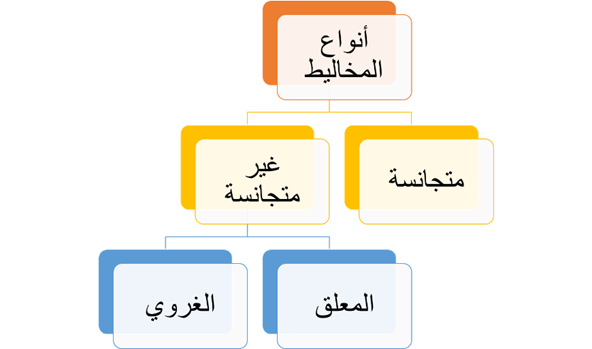 أكمل-ي المخطط التالي :.......................................................................................................................................................................ضع-ي علامة  أمام العبارة الصحيحة  أو علامة  أمام العبارة الخاطئة : التغير الكيميائي ينتج عنه مواد جديدة لها خصائص تشبه خصائص المواد الأصلية (  خطأ   ) البناء الضوئي مثال على تفاعل كيميائي ماصٍ للحرارة (   صح   )تقيس السرعة المتجهة سرعة الجسم فقط (     خطأ   )توصل الدوائر الكهربائية في المنزل على التوالي (   خطأ  ) الصفات الفيزيائية لمادة هي صفات يمكن ملاحظتها دون أن تغير في طبيعة المادة (    صح   ).الذائبية أكبر كمية من المذاب يمكن إذابتها في كمية معينة من المحلول (  صح    ).وزن الجسم على سطح الأرض يساوي وزنه على سطح القمر (     خطأ    ) .      8-المخلوط مادتان أو أكثر تختلطان معاً مع عدم احتفاظ كل مادة بخواصها الأصلية (   خطأ    ).صنف-ي التفاعلات الاتية إلى تفاعل [ الاتحاد-التحلل-الإحلال]: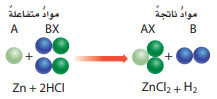 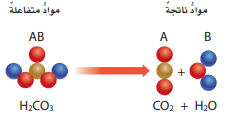 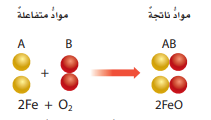 .............................................................................................................................................................................على ماذا تعتمد سرعة التفاعل الكيميائي على عدة عوامل منها :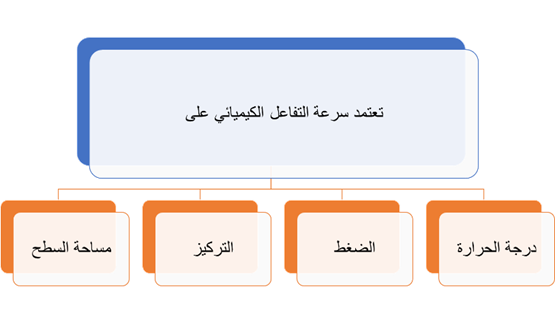 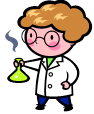 .............................................................................................................................................................................ما الدلائل التي تشير إلى حدوث تغير كيميائي؟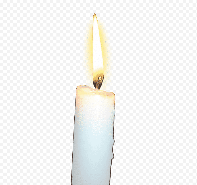 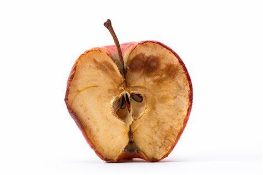                    اطلاق ضوء و حرارة                                        تغير اللون ...........................................................................................................................................................................في الصور التي أمامك أي الفريقين سيكسب؟ ولماذا.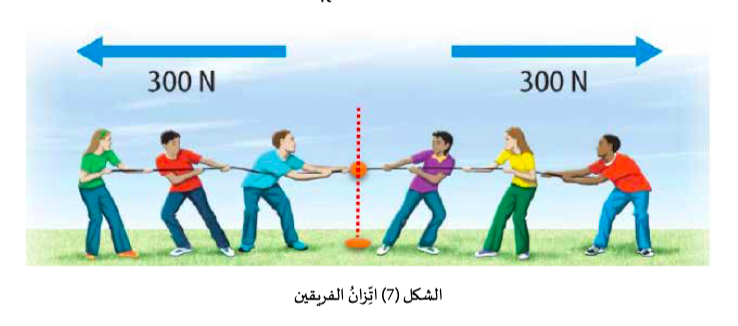 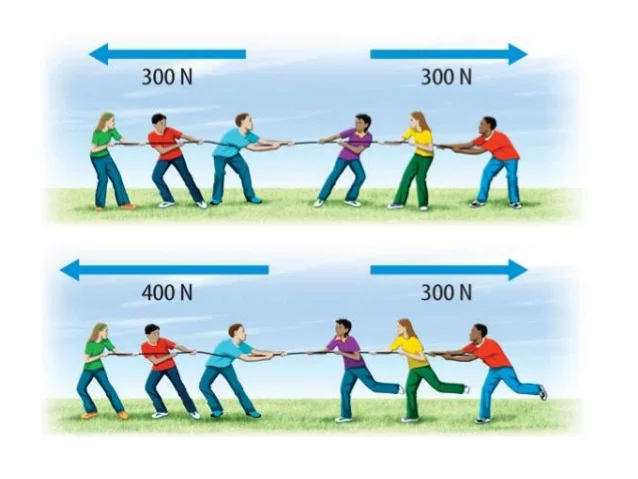     ....لن يكسب لأن القوى متزنة.....                                   .....يكسب الفريق الأيسر لأن القوى غير متزنة......................................................................................................................................................................................وضح-ي مكونات الدائرة الكهربائية: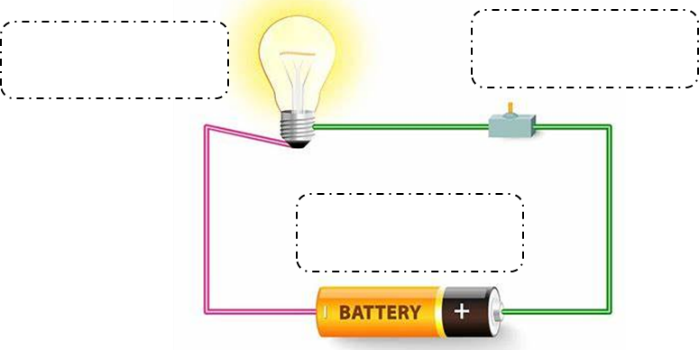 1-بطارية2-مصباح كهربائي( مقاومة)3-مفتاح كهربائي وأسلاك توصيلما السبب في كلاً من: 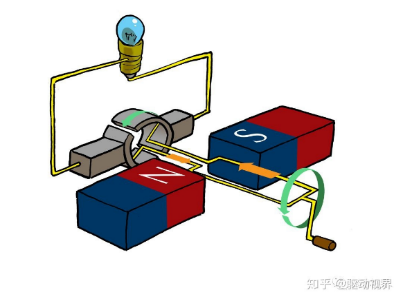 تتصل  المولدات بالمحولات ما السبب في ذلك  ؟ .المحولات تخفض التيار الكهربائي............الملح متعادلاً كهربائياً؟لأنه ناتج عن تفاعل حمض مع قاعدة ..............................................................................................................................................................................................................قارن-ي بين الأحماض والقواعد من خلال التمييز في الأشياء المشتركة بينها ؟............................................................................................................................................................................................على ماذا ينص -القانون الأول لنيوتن ؟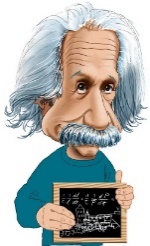 .............................................................................................................................................................................................................. قانون نيوتن الثالث/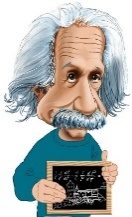 ................................................................................................................................................................................................................................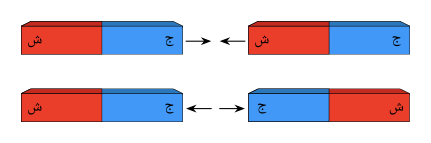 اختار-ي من مجموعة أ ما يناسبه من مجموعة ب ؟....................................................................................................................................................................................... قام خالد بلف سلك نحاسي معزول حول مسمار حديد و وصل طرفيه ببطارية لعمل مغناطيس كهربائي 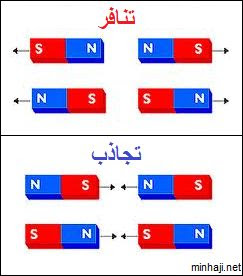 كما في الشكل. كيف يمكن زيادة قوة جذب المغناطيس الكهربائي؟أ-بوضع عود من الخشب بدل من المسمار .ب-بزيادة عدد لفات السلك .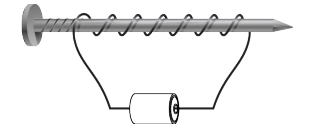 ج-باستخدام سلك غير معزول حول المسمار.د-باستخدام بطارية واحدة..............................................................................................................................................................................صمم أخي دائرة كهربائية المبينة في الشكل الآتي.ما الذي يحتاج إليه أخي لإكمال الدائرة الكهربائية وإضاءة المصباح؟أ-مصباح كهربائي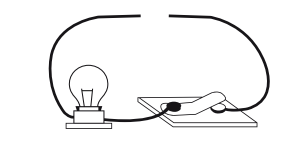 ب- قضيب زجاجيج-سلك نحاسيد-بطارية................................................................................................................................................................................................................................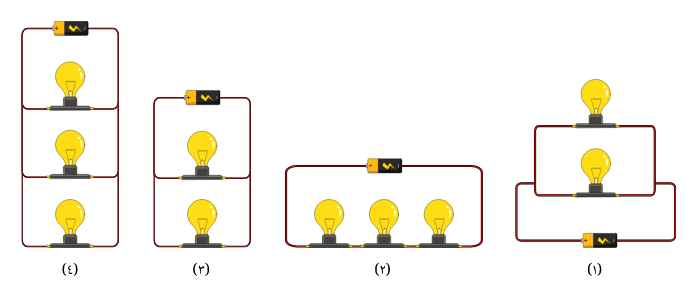 ما نوع الدوائر التالية :.............................................................................................................................................................................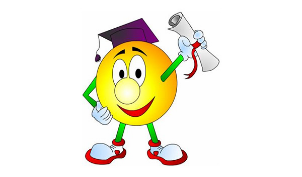 انتهت الأسئلة بالتوفيق أحبتي...... كل عام وأنتم بخير                                  أ/ عبير الجناعي                    مراجعة مادة العلوم للصف السادس الابتدائي للفصل الدراسي الثالث 1444هـ( أسئلة وأجوبة )إعداد المعلم / عبدالله محمد القحطاني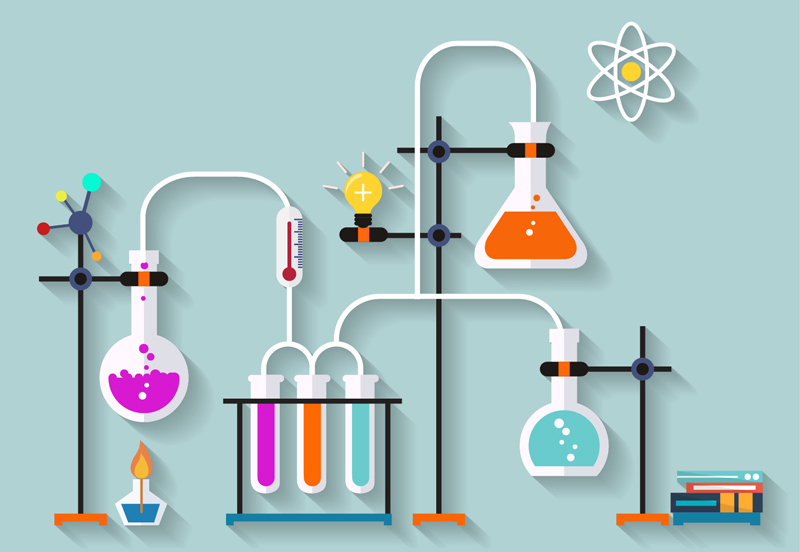 1-الخصائص الفيزيائية للمادة2-الماء والمخاليط3-التغيرات الكيميائية4-الخصائص الكيميائية5-الحركة6-القوى والحركة7-الكهرباء8-المغناطيسيةتمت وصلى الله وسلم على نبينا محمدمع تمنياتي للجميع بالتوفيقانتهت الاسئلة     مع تمنياتي لكم بالتوفيق والنجاح                المخلوططريقة الفصلالكبريت و الحديدالمغناطيسالرمل و الماءالترشيحالملح و الماءالتبخيريقاس الوزن بوحدة.........................يقاس الوزن بوحدة.........................يقاس الوزن بوحدة.........................أ-النيوتنب-الجرامج-المترأي التغيرات الآتية تغير كيميائي؟أي التغيرات الآتية تغير كيميائي؟أي التغيرات الآتية تغير كيميائي؟أ-تبخر الماءب-تقطيع الخشبج-قلي البيضقياس مقدار الكتلة في حجم معين.............قياس مقدار الكتلة في حجم معين.............قياس مقدار الكتلة في حجم معين.............أ-الكتلةب- الكثافةج-الحجمأين تقع المواد المتعادلة ومنها الماء المقطر على مقياس الرقم الهيدروجيني؟أين تقع المواد المتعادلة ومنها الماء المقطر على مقياس الرقم الهيدروجيني؟أين تقع المواد المتعادلة ومنها الماء المقطر على مقياس الرقم الهيدروجيني؟أ-صفرب-7ج-14التغير في سرعة الجسم أو اتجاهه في وحدة الزمن..............التغير في سرعة الجسم أو اتجاهه في وحدة الزمن..............التغير في سرعة الجسم أو اتجاهه في وحدة الزمن..............أ-التسارعب-السرعةج-المسافةوحدة قياس القوة.................وحدة قياس القوة.................وحدة قياس القوة.................أ-الجرامب-النيوتنج-م/ثوحدة قياس المقاومة الكهربائيةوحدة قياس المقاومة الكهربائيةوحدة قياس المقاومة الكهربائيةأ-الأمبير       ب-النيوتن    ج-الأوم    ما الذي يحمي المنازل من التيار الكهربائي الكبير ؟ما الذي يحمي المنازل من التيار الكهربائي الكبير ؟ما الذي يحمي المنازل من التيار الكهربائي الكبير ؟أ-المقاوماتب-القواطع      ج-المقابسيحدث تحول في الطاقة في المحرك الكهربائي منيحدث تحول في الطاقة في المحرك الكهربائي منيحدث تحول في الطاقة في المحرك الكهربائي منأ-إشعاعية إلى كهربائية     ب-حرارية إلى ميكانيكية        ج-كهربائية إلى حركيةالأحماضالقواعدملمسها حارقملمسها صابونيذات طعم لاذعذات طعم مرتحول ورقة تباع الشمس الزرقاء إلى حمراءتحول ورقة تباع الشمس الحمراء إلى زرقاءمثال/ الليمون -الطماطمثال/الصابون-منظف المنزللها رقم هيدروجيني أقل من 7لها رقم هيدروجيني أكبر من 7المجموعة [ أ ]الإجابةالمجموعة [ ب ]1ـ التأريض[   2  ]أداة تقوم بغلق الدائرة الكهربائية أو فتحها 2ـ مفتاح كهربائي[   3  ]وحدة قياس التيار الكهربائي3ـ الأمبير[   1  ]منع تراكم الشحنات الزائدة على الأجسام الموصلة4ـ قواطع[   4  ]مفاتيح تفصل التيار الكهربائي إذا كان كبيراً[     ]وحدة قياس المقاومةالمملكة العربية السعوديةوزارة التعليمإدارة تعليم القويعيةمدرسة عنان الابتدائية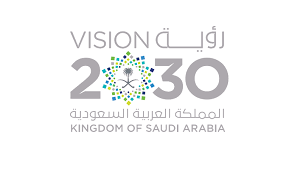 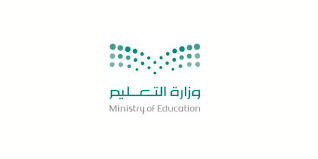 1 – مقدار كتلة المادة في الجسم:1 – مقدار كتلة المادة في الجسم:1 – مقدار كتلة المادة في الجسم:الكتلةالوزنالحجم2 – قياس مقدار جذب الأرض للجسم:2 – قياس مقدار جذب الأرض للجسم:2 – قياس مقدار جذب الأرض للجسم:الحجمالكتلةالوزن3 – الحيز الذي يشغله الجسم يسمى:3 – الحيز الذي يشغله الجسم يسمى:3 – الحيز الذي يشغله الجسم يسمى:الوزنالحجمالكتلة4 – لها شكل محدد وتشغل حيزاً محدداً هي المادة:4 – لها شكل محدد وتشغل حيزاً محدداً هي المادة:4 – لها شكل محدد وتشغل حيزاً محدداً هي المادة:الصلبةالسائلةالغازية5 – ليس لها شكل محدد وتأخذ شكل الحيز الذي توضع فيه:5 – ليس لها شكل محدد وتأخذ شكل الحيز الذي توضع فيه:5 – ليس لها شكل محدد وتأخذ شكل الحيز الذي توضع فيه:الصلبةالجامدةالسائلة6 – ليس لها شكل محدد وتشغل أي حيز توضع فيه وتنتشر جزيئاتها في كل اتجاه:6 – ليس لها شكل محدد وتشغل أي حيز توضع فيه وتنتشر جزيئاتها في كل اتجاه:6 – ليس لها شكل محدد وتشغل أي حيز توضع فيه وتنتشر جزيئاتها في كل اتجاه:السائلةالغازيةالصلبة7 – حركة دقائق المادة محدودة جداً وتهتز في مكانها هي في الحالة:7 – حركة دقائق المادة محدودة جداً وتهتز في مكانها هي في الحالة:7 – حركة دقائق المادة محدودة جداً وتهتز في مكانها هي في الحالة:الصلبةالغازيةالسائلة8 – جزيئاتها في حركة مستمرة وتنتشر في كل اتجاه هي المادة:8 – جزيئاتها في حركة مستمرة وتنتشر في كل اتجاه هي المادة:8 – جزيئاتها في حركة مستمرة وتنتشر في كل اتجاه هي المادة:السائلةالغازيةالصلبة9 – الماء عندما يتجمد يصبح:9 – الماء عندما يتجمد يصبح:9 – الماء عندما يتجمد يصبح:أقل كثافةأكثر كثافةلا تتغير كثافته10 – هي الحالة الأقل تماسكاً وكثافةً بين حالات المادة:10 – هي الحالة الأقل تماسكاً وكثافةً بين حالات المادة:10 – هي الحالة الأقل تماسكاً وكثافةً بين حالات المادة:الصلبةالسائلةالغازية11 – هي قياس مقدار الكتلة في حجم معين:11 – هي قياس مقدار الكتلة في حجم معين:11 – هي قياس مقدار الكتلة في حجم معين:الوزنالكثافةالحجم12 – وحدة قياس الكتلة:12 – وحدة قياس الكتلة:12 – وحدة قياس الكتلة:جم/سم3جمسم13 – كثافة الماء 1جم/سم3 وكثافة الفولاذ 7.8جم/سم3 إذا رمينا قطعة من الفولاذ في الماء فإنها:13 – كثافة الماء 1جم/سم3 وكثافة الفولاذ 7.8جم/سم3 إذا رمينا قطعة من الفولاذ في الماء فإنها:13 – كثافة الماء 1جم/سم3 وكثافة الفولاذ 7.8جم/سم3 إذا رمينا قطعة من الفولاذ في الماء فإنها:تذوبتغوصتطفو14 – تطفو بالونات الهيليوم في الهواء لأن:14 – تطفو بالونات الهيليوم في الهواء لأن:14 – تطفو بالونات الهيليوم في الهواء لأن:كثافة الهيليوم = كثافة الماءكثافة الهيليوم أكبر من كثافة الماءكثافة الهيليوم أقل من كثافة الماء15 – صفات يمكن ملاحظتها دون أن تغير في طبيعة المادة وتميز المواد بعضها عن بعض هي:15 – صفات يمكن ملاحظتها دون أن تغير في طبيعة المادة وتميز المواد بعضها عن بعض هي:15 – صفات يمكن ملاحظتها دون أن تغير في طبيعة المادة وتميز المواد بعضها عن بعض هي:الخصائص الفيزيائيةالخصائص الكيميائيةخصائص المواد16 – أي مما يأتي ليس من الخصائص الفيزيائية للمادة:16 – أي مما يأتي ليس من الخصائص الفيزيائية للمادة:16 – أي مما يأتي ليس من الخصائص الفيزيائية للمادة:القساوةالقابلية للاشتعالدرجة الغليان17 – ما الخاصية التي تحدد إمكانية انغمار جسم صلب في سائل؟17 – ما الخاصية التي تحدد إمكانية انغمار جسم صلب في سائل؟17 – ما الخاصية التي تحدد إمكانية انغمار جسم صلب في سائل؟اللونالكتلةالكثافة18 – مادتان مختلفتان أو أكثر تختلطان مع بعضهما مع احتفاظ كل مادة بخواصها الأصلية هي:18 – مادتان مختلفتان أو أكثر تختلطان مع بعضهما مع احتفاظ كل مادة بخواصها الأصلية هي:18 – مادتان مختلفتان أو أكثر تختلطان مع بعضهما مع احتفاظ كل مادة بخواصها الأصلية هي:المخلوطالعنصرالمركب19 – مخلوط مكون من أجزاء ينفصل بعضها عن بعض مع مرور الوقت إذا ترك المخلوط ساكناً هو:19 – مخلوط مكون من أجزاء ينفصل بعضها عن بعض مع مرور الوقت إذا ترك المخلوط ساكناً هو:19 – مخلوط مكون من أجزاء ينفصل بعضها عن بعض مع مرور الوقت إذا ترك المخلوط ساكناً هو:الغرويالمعلقالمتجانس20 – مخلوط تكون فيه دقائق مادة مشتتة أو منتشرة خلال مادة أخرى مسببة منع مرور الضوء من خلاله هو:20 – مخلوط تكون فيه دقائق مادة مشتتة أو منتشرة خلال مادة أخرى مسببة منع مرور الضوء من خلاله هو:20 – مخلوط تكون فيه دقائق مادة مشتتة أو منتشرة خلال مادة أخرى مسببة منع مرور الضوء من خلاله هو:المعلقالساكنالغروي21 – الرمل والماء مثال على المخلوط:21 – الرمل والماء مثال على المخلوط:21 – الرمل والماء مثال على المخلوط:المعلقالغرويالمتجانس22 – الدم مثال على المخلوط:22 – الدم مثال على المخلوط:22 – الدم مثال على المخلوط:المتجانسالغرويالمعلق23 – مخلوط من مادة تذوب في مادة أخرى ، وتكون خصائص جميع أجزاءه متشابهة :23 – مخلوط من مادة تذوب في مادة أخرى ، وتكون خصائص جميع أجزاءه متشابهة :23 – مخلوط من مادة تذوب في مادة أخرى ، وتكون خصائص جميع أجزاءه متشابهة :المعلقالغرويالمحلول24 – يتكون المحلول من :24 – يتكون المحلول من :24 – يتكون المحلول من :المذيب والمذابمذاب فقطمذيب فقط25 – مخلوط مكون من فلز أو أكثر ممزوج مع مواد صلبة أخرى :25 – مخلوط مكون من فلز أو أكثر ممزوج مع مواد صلبة أخرى :25 – مخلوط مكون من فلز أو أكثر ممزوج مع مواد صلبة أخرى :الملح والماءالسبيكةالسلطة26 – تسمى أكبر كمية من المذاب يمكن إذابتها في كمية معينة من المحلول:26 – تسمى أكبر كمية من المذاب يمكن إذابتها في كمية معينة من المحلول:26 – تسمى أكبر كمية من المذاب يمكن إذابتها في كمية معينة من المحلول:الذائبيةالمذابالمذيب27 – من العوامل التي تؤثر في ذائبية بعض في محلول:27 – من العوامل التي تؤثر في ذائبية بعض في محلول:27 – من العوامل التي تؤثر في ذائبية بعض في محلول:تبريد المحلولترك المحلول دون تحريكتفتيت دقائق المذاب إلى دقائق أصغر28 – يمكن فصل مخلوط برادة الحديد والرمل باستخدام:28 – يمكن فصل مخلوط برادة الحديد والرمل باستخدام:28 – يمكن فصل مخلوط برادة الحديد والرمل باستخدام:الطفوالمغناطيسيةالتبخر29 – يمكن فصل المواد المختلفة الحجم عن بعضها باستخدام:29 – يمكن فصل المواد المختلفة الحجم عن بعضها باستخدام:29 – يمكن فصل المواد المختلفة الحجم عن بعضها باستخدام:المنخلالتقطيرالطفو30 – عملية تفصل فيها مكونات مخلوط بالتبخر والتكاثف هي:30 – عملية تفصل فيها مكونات مخلوط بالتبخر والتكاثف هي:30 – عملية تفصل فيها مكونات مخلوط بالتبخر والتكاثف هي:الترشيحالنخلالتقطير31 – مخلوط الملح والماء هو:31 – مخلوط الملح والماء هو:31 – مخلوط الملح والماء هو:مخلوط متجانسسبيكةمخلوط غير متجانس32 – قوة تجعل الذرات تترابط مع بعضها البعض:32 – قوة تجعل الذرات تترابط مع بعضها البعض:32 – قوة تجعل الذرات تترابط مع بعضها البعض:التغير الكيميائيالرابطة الكيميائيةالخصائص الكيميائية33 – تغير ينتج عنه مواد جديدة لها خصائص كيميائية تختلف عن خصائص المواد الأصلية:33 – تغير ينتج عنه مواد جديدة لها خصائص كيميائية تختلف عن خصائص المواد الأصلية:33 – تغير ينتج عنه مواد جديدة لها خصائص كيميائية تختلف عن خصائص المواد الأصلية:تغير فيزيائيتغير حالة المادةتغير كيميائي34 – من العلامات التي قد تدل على حدوث التغير الكيميائي:34 – من العلامات التي قد تدل على حدوث التغير الكيميائي:34 – من العلامات التي قد تدل على حدوث التغير الكيميائي:تصاعد الغازاتتغير في الشكلالتبخر35 – من أمثلة التغير الكيميائي:35 – من أمثلة التغير الكيميائي:35 – من أمثلة التغير الكيميائي:قطع الخشبتجمد الماءهضم الطعام36 – المواد الموجودة قبل حدوث التغير الكيميائي تسمى:36 – المواد الموجودة قبل حدوث التغير الكيميائي تسمى:36 – المواد الموجودة قبل حدوث التغير الكيميائي تسمى:المواد المتغيرةالمواد المتفاعلةالمواد الأولية37 – المواد التي تنتج عن التغير الكيميائي تسمى:37 – المواد التي تنتج عن التغير الكيميائي تسمى:37 – المواد التي تنتج عن التغير الكيميائي تسمى:المواد الناتجةالمواد النهائيةالمواد المتكونة38 – تستعمل الحروف والأرقام للدلالة على كميات المواد المتفاعلة والمواد الناتجة التي يعبر عنها التفاعل الكيميائي38 – تستعمل الحروف والأرقام للدلالة على كميات المواد المتفاعلة والمواد الناتجة التي يعبر عنها التفاعل الكيميائي38 – تستعمل الحروف والأرقام للدلالة على كميات المواد المتفاعلة والمواد الناتجة التي يعبر عنها التفاعل الكيميائيالمعادلة العلميةالمعادلة الفيزيائيةالمعادلة الكيميائية39 – في المعادلة الكيميائية الذي يظهر جهة ذيل السهم هي:39 – في المعادلة الكيميائية الذي يظهر جهة ذيل السهم هي:39 – في المعادلة الكيميائية الذي يظهر جهة ذيل السهم هي:المواد المتفاعلةالمواد الناتجةالطاقة40 – المادة لا تفنى ولا تستحدث خلال التفاعل الكيميائي وإنما تتحول من شكل إلى آخر هو:40 – المادة لا تفنى ولا تستحدث خلال التفاعل الكيميائي وإنما تتحول من شكل إلى آخر هو:40 – المادة لا تفنى ولا تستحدث خلال التفاعل الكيميائي وإنما تتحول من شكل إلى آخر هو:قانون حفظ الطاقةقانون حفظ الكتلةقانون التفاعل41 – عندما يتحد عنصران أو مركبان لإنتاج مركب جديد يحدث:41 – عندما يتحد عنصران أو مركبان لإنتاج مركب جديد يحدث:41 – عندما يتحد عنصران أو مركبان لإنتاج مركب جديد يحدث:تفاعل التحللتفاعل الإحلالتفاعل الاتحاد42 – عندما تتفكك مركبات معقدة إلى مواد أبسط منها يحدث:42 – عندما تتفكك مركبات معقدة إلى مواد أبسط منها يحدث:42 – عندما تتفكك مركبات معقدة إلى مواد أبسط منها يحدث:تفاعل التحللتفاعل الاتحادتفاعل الإحلال43 – عندما تتبادل العناصر أو الجزيئات أماكنها ويتكون مركب جديد يحدث:43 – عندما تتبادل العناصر أو الجزيئات أماكنها ويتكون مركب جديد يحدث:43 – عندما تتبادل العناصر أو الجزيئات أماكنها ويتكون مركب جديد يحدث:تفاعل الاتحادتفاعل الإحلالتفاعل التحلل44 – يسبب زيادة سرعة التفاعل الكيميائي:44 – يسبب زيادة سرعة التفاعل الكيميائي:44 – يسبب زيادة سرعة التفاعل الكيميائي:خفض درجة الحرارةتقليل الضغط والتركيززيادة درجة الحرارة45 – تفاعل يطلق طاقة ويستمر في إطلاق الطاقة من لحظة بدء التفاعل حتى يتوقف يسمى:45 – تفاعل يطلق طاقة ويستمر في إطلاق الطاقة من لحظة بدء التفاعل حتى يتوقف يسمى:45 – تفاعل يطلق طاقة ويستمر في إطلاق الطاقة من لحظة بدء التفاعل حتى يتوقف يسمى:طارد للطاقةماص للطاقةجاذب للطاقة46 – تفاعل يحتاج إلى مصدر طاقة مستمر ليستمر التفاعل يسمى:46 – تفاعل يحتاج إلى مصدر طاقة مستمر ليستمر التفاعل يسمى:46 – تفاعل يحتاج إلى مصدر طاقة مستمر ليستمر التفاعل يسمى:منتج للطاقةماص للطاقةطارد للطاقة47 – من أمثلة التفاعلات الماصة للحرارة:47 – من أمثلة التفاعلات الماصة للحرارة:47 – من أمثلة التفاعلات الماصة للحرارة:احتراق الخشبعملية البناء الضوئيهضم الطعام48 – أي مما يلي ليس تغيراً كيميائياً:48 – أي مما يلي ليس تغيراً كيميائياً:48 – أي مما يلي ليس تغيراً كيميائياً:احتراق الخشبفساد البيض وتصبح رائحته كريهةاختلاط السكر بالماء49 – مثال على تفاعل التحلل:49 – مثال على تفاعل التحلل:49 – مثال على تفاعل التحلل:تكون ثاني أكسيد الكربون والماء من حمض الكربونيكتجمد الماء وتكوين الجليدتفاعل الحديد والأكسجين لتكوين أكسيد الحديد50 – تصف طريقة تفاعل المادة مع مواد أخرى هي:50 – تصف طريقة تفاعل المادة مع مواد أخرى هي:50 – تصف طريقة تفاعل المادة مع مواد أخرى هي:الخاصية الفيزيائيةالخاصية الكيميائيةالخاصية العلمية51 – تقع في العمود الأول من يسار الجدول الدوري وهي عناصر لينة وتكون المركبات بسهولة بتفاعلها مع مواد أخرى ولا توجد منفردة في الطبيعة هي:51 – تقع في العمود الأول من يسار الجدول الدوري وهي عناصر لينة وتكون المركبات بسهولة بتفاعلها مع مواد أخرى ولا توجد منفردة في الطبيعة هي:51 – تقع في العمود الأول من يسار الجدول الدوري وهي عناصر لينة وتكون المركبات بسهولة بتفاعلها مع مواد أخرى ولا توجد منفردة في الطبيعة هي:فلزات انتقاليةفلزات قلويةفلزات قلوية أرضية52 – تشكل مجموعة كبيرة من العناصر تقع في وسط الجدول الدوري ومعظمها قاسية وهي لامعة وتتفاعل ببطء مع المواد الأخرى هي:52 – تشكل مجموعة كبيرة من العناصر تقع في وسط الجدول الدوري ومعظمها قاسية وهي لامعة وتتفاعل ببطء مع المواد الأخرى هي:52 – تشكل مجموعة كبيرة من العناصر تقع في وسط الجدول الدوري ومعظمها قاسية وهي لامعة وتتفاعل ببطء مع المواد الأخرى هي:الفلزات القلوية الأرضيةاللافلزاتالفلزات الانتقالية53 – تشترك في خصائصها مع الفلزات واللافلزات وهي شبه موصلة للكهرباء وتدخل في صناعة رقائق الحاسوب والدوائر الكهربائية هي:53 – تشترك في خصائصها مع الفلزات واللافلزات وهي شبه موصلة للكهرباء وتدخل في صناعة رقائق الحاسوب والدوائر الكهربائية هي:53 – تشترك في خصائصها مع الفلزات واللافلزات وهي شبه موصلة للكهرباء وتدخل في صناعة رقائق الحاسوب والدوائر الكهربائية هي:أشباه الفلزاتالفلزاتاللافلزات54 – لها خصائص عكس خصائص الفلزات ويوجد معظمها عند درجة حرارة الغرفة في صورة غازات أو مواد صلبة هشة سهلة الانكسار ومعظمها لا توصل الحرارة والكهرباء هي:54 – لها خصائص عكس خصائص الفلزات ويوجد معظمها عند درجة حرارة الغرفة في صورة غازات أو مواد صلبة هشة سهلة الانكسار ومعظمها لا توصل الحرارة والكهرباء هي:54 – لها خصائص عكس خصائص الفلزات ويوجد معظمها عند درجة حرارة الغرفة في صورة غازات أو مواد صلبة هشة سهلة الانكسار ومعظمها لا توصل الحرارة والكهرباء هي:الفلزاتأشباه الفلزاتاللافلزات55 – عناصر من اللافلزات لا تتفاعل مع العناصر الأخرى في الظروف الطبيعية تسمى:55 – عناصر من اللافلزات لا تتفاعل مع العناصر الأخرى في الظروف الطبيعية تسمى:55 – عناصر من اللافلزات لا تتفاعل مع العناصر الأخرى في الظروف الطبيعية تسمى:الهالوجيناتالغازات النبيلةأشباه الفلزات56 – مواد حارقة عند لمسها وتتفاعل مع الفلزات مكونةً غاز الهيدروجين وتحول ورقة تباع الشمس الزرقاء إلى حمراء هي:56 – مواد حارقة عند لمسها وتتفاعل مع الفلزات مكونةً غاز الهيدروجين وتحول ورقة تباع الشمس الزرقاء إلى حمراء هي:56 – مواد حارقة عند لمسها وتتفاعل مع الفلزات مكونةً غاز الهيدروجين وتحول ورقة تباع الشمس الزرقاء إلى حمراء هي:الأحماضالقواعدالكواشف57 – طعمها مر وملمسها صابوني وهي تحول ورقة تباع الشمس الحمراء إلى زرقاء هي:57 – طعمها مر وملمسها صابوني وهي تحول ورقة تباع الشمس الحمراء إلى زرقاء هي:57 – طعمها مر وملمسها صابوني وهي تحول ورقة تباع الشمس الحمراء إلى زرقاء هي:الكواشفالأحماضالقواعد58 – مواد يتغير لونها عند وجود الحمض أو القاعدة ومنها تباع الشمس وعصير الكرنب الأحمر هي:58 – مواد يتغير لونها عند وجود الحمض أو القاعدة ومنها تباع الشمس وعصير الكرنب الأحمر هي:58 – مواد يتغير لونها عند وجود الحمض أو القاعدة ومنها تباع الشمس وعصير الكرنب الأحمر هي:المواد الحمضيةالكواشفالمواد القاعدية59 – تستعمل في إنتاج البلاستيك والأنسجة ومن أمثلتها : الكبريتيك والنيتريك :59 – تستعمل في إنتاج البلاستيك والأنسجة ومن أمثلتها : الكبريتيك والنيتريك :59 – تستعمل في إنتاج البلاستيك والأنسجة ومن أمثلتها : الكبريتيك والنيتريك :الأحماضالقواعدالكواشف60 – إذا كان طعم العصير حمضياً ، فماذا أتوقع أن تكون قيمة الرقم الهيدروجيني في العصير:60 – إذا كان طعم العصير حمضياً ، فماذا أتوقع أن تكون قيمة الرقم الهيدروجيني في العصير:60 – إذا كان طعم العصير حمضياً ، فماذا أتوقع أن تكون قيمة الرقم الهيدروجيني في العصير:أكبر من 77أقل من 761 – مركب ناتج عن تفاعل حمض وقاعدة :61 – مركب ناتج عن تفاعل حمض وقاعدة :61 – مركب ناتج عن تفاعل حمض وقاعدة :الستريكالملحهيدروكسيد الصوديوم62 – أين تقع المواد المتعادلة مثل الماء المقطر على مقياس الرقم الهيدروجيني ؟62 – أين تقع المواد المتعادلة مثل الماء المقطر على مقياس الرقم الهيدروجيني ؟62 – أين تقع المواد المتعادلة مثل الماء المقطر على مقياس الرقم الهيدروجيني ؟7صفر1463 – المكان الذي يوجد فيه الجسم ويمثل حركة الجسم :63 – المكان الذي يوجد فيه الجسم ويمثل حركة الجسم :63 – المكان الذي يوجد فيه الجسم ويمثل حركة الجسم :الحركةالمكانالموقع64 – تغير في موقع الجسم بمرور الزمن :64 – تغير في موقع الجسم بمرور الزمن :64 – تغير في موقع الجسم بمرور الزمن :الموقعالحركةالمكان65 – مجموعة أجسام تمكنني من قياس الحركة و تحديد الموقع بالنسبة إليها مثل : غرفة الصف والأجسام التي فيها:65 – مجموعة أجسام تمكنني من قياس الحركة و تحديد الموقع بالنسبة إليها مثل : غرفة الصف والأجسام التي فيها:65 – مجموعة أجسام تمكنني من قياس الحركة و تحديد الموقع بالنسبة إليها مثل : غرفة الصف والأجسام التي فيها:الإطار المرجعيالسرعةالاتجاه66 – مقدار التغير في موقع الجسم (المسافة) مقسوماً على الزمن: المسافة/الزمن66 – مقدار التغير في موقع الجسم (المسافة) مقسوماً على الزمن: المسافة/الزمن66 – مقدار التغير في موقع الجسم (المسافة) مقسوماً على الزمن: المسافة/الزمنالحركةالموقعالسرعة67 – تقيس سرعة الجسم واتجاه حركته :67 – تقيس سرعة الجسم واتجاه حركته :67 – تقيس سرعة الجسم واتجاه حركته :السرعةالسرعة المتجهةالحركة68 – تبعد المدينة المنورة عن الرياض 800كم ما لسرعة اللازمة للوصل من المدينة إلى الرياض خلال 5ساعات:68 – تبعد المدينة المنورة عن الرياض 800كم ما لسرعة اللازمة للوصل من المدينة إلى الرياض خلال 5ساعات:68 – تبعد المدينة المنورة عن الرياض 800كم ما لسرعة اللازمة للوصل من المدينة إلى الرياض خلال 5ساعات:160كم/س120كم/س80كم/س69 – هو التغير في سرعة الجسم أو اتجاه حركته أو كليهما في وحدة الزمن هو:69 – هو التغير في سرعة الجسم أو اتجاه حركته أو كليهما في وحدة الزمن هو:69 – هو التغير في سرعة الجسم أو اتجاه حركته أو كليهما في وحدة الزمن هو:السرعةالحركةالتسارع70 – تنطلق سيارة من السكون وتكسب كل ثانية واحدة سرعة مقدارها 5متر. كم تبلغ سرعتها بعد مرور 4 ثوان ؟70 – تنطلق سيارة من السكون وتكسب كل ثانية واحدة سرعة مقدارها 5متر. كم تبلغ سرعتها بعد مرور 4 ثوان ؟70 – تنطلق سيارة من السكون وتكسب كل ثانية واحدة سرعة مقدارها 5متر. كم تبلغ سرعتها بعد مرور 4 ثوان ؟10م/ث20م/ث30م/ث71 – وحدة السرعة هي:71 – وحدة السرعة هي:71 – وحدة السرعة هي:م/ثكمم72 – ماذا تحدد السرعة المتجهة ؟72 – ماذا تحدد السرعة المتجهة ؟72 – ماذا تحدد السرعة المتجهة ؟السرعة والكتلةالسرعة والحجمالسرعة والاتجاه73 – أي عملية دفع أو سحب يؤثر بها جسم في جسم آخر هي:73 – أي عملية دفع أو سحب يؤثر بها جسم في جسم آخر هي:73 – أي عملية دفع أو سحب يؤثر بها جسم في جسم آخر هي:الحركةالقوةالاتجاه74 – وحدة قياس القوة هي :74 – وحدة قياس القوة هي :74 – وحدة قياس القوة هي :النيوتنالكيلوجرامالمتر75 – أستطيع أن أجعل الطائرة ترتفع بسرعة أكبر في الهواء عندما :75 – أستطيع أن أجعل الطائرة ترتفع بسرعة أكبر في الهواء عندما :75 – أستطيع أن أجعل الطائرة ترتفع بسرعة أكبر في الهواء عندما :أزيد من كتلتهاأزيد من مقاومتها للهواءأزيد من قوة دفعها76 – قوة تعيق حركة الأجسام وتنشأ بين سطحي حسمين متلامسين في أثناء حركة أحدهما بالنسبة إلى للآخر:76 – قوة تعيق حركة الأجسام وتنشأ بين سطحي حسمين متلامسين في أثناء حركة أحدهما بالنسبة إلى للآخر:76 – قوة تعيق حركة الأجسام وتنشأ بين سطحي حسمين متلامسين في أثناء حركة أحدهما بالنسبة إلى للآخر:الجاذبيةالاحتكاكالمسافة77 – استطيع زيادة قوة الاحتكاك بين طارات السيارة وطريق مغطى بالثلج وذلك عن طريق:77 – استطيع زيادة قوة الاحتكاك بين طارات السيارة وطريق مغطى بالثلج وذلك عن طريق:77 – استطيع زيادة قوة الاحتكاك بين طارات السيارة وطريق مغطى بالثلج وذلك عن طريق:تخفيف وزن السيارةتركيب سلاسل معدنية حول الإطاراتاستعمال مكابح السيارة78 – قوى تؤثر في الجسم دون أن تغير من حركته تسمى:78 – قوى تؤثر في الجسم دون أن تغير من حركته تسمى:78 – قوى تؤثر في الجسم دون أن تغير من حركته تسمى:القوى المتزنةالقوى غير المتزنةقوى السحب79 – عندما تغير القوى المؤثرة في الجسم من حركته تسمى :79 – عندما تغير القوى المؤثرة في الجسم من حركته تسمى :79 – عندما تغير القوى المؤثرة في الجسم من حركته تسمى :قوى متزنةقوى غير متزنة قوى متساوية80 – الجسم الساكن يبقى ساكن والمتحرك يبقى متحرك بنفس السرعة والاتجاه في خط مستقيم ما لم تؤثر فيه قوة غير متزنة:80 – الجسم الساكن يبقى ساكن والمتحرك يبقى متحرك بنفس السرعة والاتجاه في خط مستقيم ما لم تؤثر فيه قوة غير متزنة:80 – الجسم الساكن يبقى ساكن والمتحرك يبقى متحرك بنفس السرعة والاتجاه في خط مستقيم ما لم تؤثر فيه قوة غير متزنة:قانون نيوتن الثالثقانون نيوتن الثانيقانون نيوتن الأول81 – إذا أثرت قوة غير متزنة في جسم فإنها تكسبه تسارعاً في اتجاهها ويزداد بزيادة القوة غير المتزنة             ق = ك x ت :81 – إذا أثرت قوة غير متزنة في جسم فإنها تكسبه تسارعاً في اتجاهها ويزداد بزيادة القوة غير المتزنة             ق = ك x ت :81 – إذا أثرت قوة غير متزنة في جسم فإنها تكسبه تسارعاً في اتجاهها ويزداد بزيادة القوة غير المتزنة             ق = ك x ت :قانون نيوتن الثانيقانون نيوتن الأولقانون نيوتن الثالث82 – يمكن زيادة تسارع سيارة سباق :82 – يمكن زيادة تسارع سيارة سباق :82 – يمكن زيادة تسارع سيارة سباق :زيادة مقاومة الهواءتقليل الاحتكاكزيادة كتلة السيارة83 – لكل قوة فعل قوة رد فعل مساوية لها في المقدار ومعاكسة لها في الاتجاه :83 – لكل قوة فعل قوة رد فعل مساوية لها في المقدار ومعاكسة لها في الاتجاه :83 – لكل قوة فعل قوة رد فعل مساوية لها في المقدار ومعاكسة لها في الاتجاه :قانون نيوتن الأولقانون نيوتن الثانيقانون نيوتن الثالث84 – يمكن ملاحظة أثر قانون نيوتن الثالث عند:84 – يمكن ملاحظة أثر قانون نيوتن الثالث عند:84 – يمكن ملاحظة أثر قانون نيوتن الثالث عند:سفر المركبة في الفضاءالجلوس على الكرسيدفع العربة85 – إذا زاد مقدار قوة غير متزنة تؤثر في جسم فإن الجسم:85 – إذا زاد مقدار قوة غير متزنة تؤثر في جسم فإن الجسم:85 – إذا زاد مقدار قوة غير متزنة تؤثر في جسم فإن الجسم:يتسارع أكثريتسارع أقليبقى ساكناً86 – وحدة قياس القوة هي:86 – وحدة قياس القوة هي:86 – وحدة قياس القوة هي:م/ثالجرامنيوتن87 – هي حركة الإلكترونات :87 – هي حركة الإلكترونات :87 – هي حركة الإلكترونات :التأريضالكهرباءالمقاومة88 – تراكم جسيمات مشحونة على سطوح الأجسام :88 – تراكم جسيمات مشحونة على سطوح الأجسام :88 – تراكم جسيمات مشحونة على سطوح الأجسام :الكهرباء الساكنةالدائرة الكهربائيةالمقاومة الكهربائية89 – يكون الجسم متعادلاً كهربائياً إذا كان :89 – يكون الجسم متعادلاً كهربائياً إذا كان :89 – يكون الجسم متعادلاً كهربائياً إذا كان :عدد الإلكترونات أكثرعدد البروتونات أكثر عدد الإلكترونات = عدد البروتونات90 – إذا قرب جسمان مختلفا الشحنة الكهربائية من بعضهما فإنهما :90 – إذا قرب جسمان مختلفا الشحنة الكهربائية من بعضهما فإنهما :90 – إذا قرب جسمان مختلفا الشحنة الكهربائية من بعضهما فإنهما :يبتعدان عن بعض بسبب التنافر بين الشحناتيلتصقان معاً بسبب التجاذب بين الشحناتلا يحدث شيء91 – يسمى سريان الكهرباء في موصل:91 – يسمى سريان الكهرباء في موصل:91 – يسمى سريان الكهرباء في موصل:التيار الكهربائيالمقاومة الكهربائيةالأسلاك الكهربائية92 – يمر التيار الكهربائي في مسار مغلق من الموصلات يسمى :92 – يمر التيار الكهربائي في مسار مغلق من الموصلات يسمى :92 – يمر التيار الكهربائي في مسار مغلق من الموصلات يسمى :مصدر الجهدالمفتاح الكهربائيالدائرة الكهربائية93 – لا تنتقل الكهرباء بالطريقة نفسها في كل جزء من أجزاء الدائرة الكهربائية فهناك أجزاء من الدائرة الكهربائية تقاوم مرور الإلكترونات فيها تسمى :93 – لا تنتقل الكهرباء بالطريقة نفسها في كل جزء من أجزاء الدائرة الكهربائية فهناك أجزاء من الدائرة الكهربائية تقاوم مرور الإلكترونات فيها تسمى :93 – لا تنتقل الكهرباء بالطريقة نفسها في كل جزء من أجزاء الدائرة الكهربائية فهناك أجزاء من الدائرة الكهربائية تقاوم مرور الإلكترونات فيها تسمى :البطارية الكهربائيةالمقاومة الكهربائيةالدائرة الكهربائية94 – يتغير شكل الطاقة في المصباح اليدوي من طاقة كيميائية إلى طاقة :94 – يتغير شكل الطاقة في المصباح اليدوي من طاقة كيميائية إلى طاقة :94 – يتغير شكل الطاقة في المصباح اليدوي من طاقة كيميائية إلى طاقة :كهربائية ثم ضوئية وحراريةحرارية ثم حركيةضوئية ثم كهربائية95 – تشبه المقاومة الكهربائية الاحتكاك في أن كلاهما:95 – تشبه المقاومة الكهربائية الاحتكاك في أن كلاهما:95 – تشبه المقاومة الكهربائية الاحتكاك في أن كلاهما:يزيد من الحركةيُكسب طاقةيبطء الحركة96 – في دائرة كهربائية متصلة على التوالي في كل مرة نضيف فيها مصباحاً فإن سطوع المصابيح الكهربائية المضيئة:96 – في دائرة كهربائية متصلة على التوالي في كل مرة نضيف فيها مصباحاً فإن سطوع المصابيح الكهربائية المضيئة:96 – في دائرة كهربائية متصلة على التوالي في كل مرة نضيف فيها مصباحاً فإن سطوع المصابيح الكهربائية المضيئة:يزيديقللا يتأثر97 – يسري التيار الكهربائي في الدائرة الموصولة على التوالي في:97 – يسري التيار الكهربائي في الدائرة الموصولة على التوالي في:97 – يسري التيار الكهربائي في الدائرة الموصولة على التوالي في:مسار واحدمسارينعدة مسارات98 – تختلف الدائرة الموصولة على التوازي عن الدائرة الموصولة على التوالي في أن التيار الكهربائي :98 – تختلف الدائرة الموصولة على التوازي عن الدائرة الموصولة على التوالي في أن التيار الكهربائي :98 – تختلف الدائرة الموصولة على التوازي عن الدائرة الموصولة على التوالي في أن التيار الكهربائي :يسري في مسار واحديسري في أكثر من مسار واحدلا يسري خلالها99 – ما الذي يحمي المنازل من التيار الكهربائي الكبير ؟99 – ما الذي يحمي المنازل من التيار الكهربائي الكبير ؟99 – ما الذي يحمي المنازل من التيار الكهربائي الكبير ؟المقابسالمقاوماتالقواطع الكهربائية100 – جسم له القدرة على جذب جسم آخر له خصائص مغناطيسية :100 – جسم له القدرة على جذب جسم آخر له خصائص مغناطيسية :100 – جسم له القدرة على جذب جسم آخر له خصائص مغناطيسية :المغناطيسالحديدالنحاس101 – عند رش برادة الحديد فوق مغناطيس فإنها تشكل خطوطاً تمثل اتجاهات القوى المغناطيسية وهي تعبر عن :101 – عند رش برادة الحديد فوق مغناطيس فإنها تشكل خطوطاً تمثل اتجاهات القوى المغناطيسية وهي تعبر عن :101 – عند رش برادة الحديد فوق مغناطيس فإنها تشكل خطوطاً تمثل اتجاهات القوى المغناطيسية وهي تعبر عن :المجال المغناطيسيالمجال الكهربائيأقطاب المغناطيس102 – تشبه الكرة الأرضية القضيب المغناطيسي في:102 – تشبه الكرة الأرضية القضيب المغناطيسي في:102 – تشبه الكرة الأرضية القضيب المغناطيسي في:الشكللهما أقطاب جغرافيةلهما أقطاب مغناطيسية103 – دائرة كهربائية تكون مجالاً مغناطيسياً وعندما يتوقف سريان التيار الكهربائي يتلاشى هذا المجال المغناطيسي هي :103 – دائرة كهربائية تكون مجالاً مغناطيسياً وعندما يتوقف سريان التيار الكهربائي يتلاشى هذا المجال المغناطيسي هي :103 – دائرة كهربائية تكون مجالاً مغناطيسياً وعندما يتوقف سريان التيار الكهربائي يتلاشى هذا المجال المغناطيسي هي :المغناطيس الدائمالمغناطيس الكهربائيالمجال المغناطيسي104 – يختلف المغناطيس الكهربائي عن المغناطيس الدائم في :104 – يختلف المغناطيس الكهربائي عن المغناطيس الدائم في :104 – يختلف المغناطيس الكهربائي عن المغناطيس الدائم في :يمكن فتحه وإغلاقه وتغيير قوتهيجذب المغانطله قطبان شمالي وجنوبي105 – أداة تنتج تياراً كهربائياً من خلال دوران ملف فلزي بين قطبي مغناطيس :105 – أداة تنتج تياراً كهربائياً من خلال دوران ملف فلزي بين قطبي مغناطيس :105 – أداة تنتج تياراً كهربائياً من خلال دوران ملف فلزي بين قطبي مغناطيس :المغناطيس الكهربائيالمحرك الكهربائيالمولد الكهربائي106 – يعني رفع جسم باستخدام قوى التنافر المغناطيسية دون الملامسة :106 – يعني رفع جسم باستخدام قوى التنافر المغناطيسية دون الملامسة :106 – يعني رفع جسم باستخدام قوى التنافر المغناطيسية دون الملامسة :الرفع الكهربائيالرفع المغناطيسيالرفع الهوائي107 – يختلف الرفع المغناطيسي عن الطفو في أنه:107 – يختلف الرفع المغناطيسي عن الطفو في أنه:107 – يختلف الرفع المغناطيسي عن الطفو في أنه:عملية صناعيةقوة رفععملية طبيعية108 – أي مما يلي يعمل على زيادة قوة المغناطيس الكهربائي ؟108 – أي مما يلي يعمل على زيادة قوة المغناطيس الكهربائي ؟108 – أي مما يلي يعمل على زيادة قوة المغناطيس الكهربائي ؟زيادة المقاومةتقليل عدد الحلقاتزيادة التيار الكهربائي109 – يحدث تحول في الطاقة في المحرك الكهربائي من :109 – يحدث تحول في الطاقة في المحرك الكهربائي من :109 – يحدث تحول في الطاقة في المحرك الكهربائي من :إشعاعية إلى كهربائيةكهربائية إلى حركيةحرارية إلى ميكانيكية110 – عند مرور التيار الكهربائي في شريط المصباح فإن الطاقة الكهربائية تتحول إلى :110 – عند مرور التيار الكهربائي في شريط المصباح فإن الطاقة الكهربائية تتحول إلى :110 – عند مرور التيار الكهربائي في شريط المصباح فإن الطاقة الكهربائية تتحول إلى :طاقة ضوئية وحراريةكهرباء ساخنةطاقة شمسيةالسؤال:  لون الدائرة التي تمثل الاجابة الصحيحة فيما يليالصفات التي يمكن ملاحظتها دون أن تغير في طبيعة المادة مثل الكثافة واللون هي الصفات التي يمكن ملاحظتها دون أن تغير في طبيعة المادة مثل الكثافة واللون هي الصفات التي يمكن ملاحظتها دون أن تغير في طبيعة المادة مثل الكثافة واللون هي الصفات التي يمكن ملاحظتها دون أن تغير في طبيعة المادة مثل الكثافة واللون هي خصائص فيزيائيةيقاس الوزن بوحدة يقاس الوزن بوحدة يقاس الوزن بوحدة يقاس الوزن بوحدة النيوتنتهتز جسيماتها في مكانها وليس لديها طاقة كافية لتبتعد عن أماكنها تهتز جسيماتها في مكانها وليس لديها طاقة كافية لتبتعد عن أماكنها تهتز جسيماتها في مكانها وليس لديها طاقة كافية لتبتعد عن أماكنها تهتز جسيماتها في مكانها وليس لديها طاقة كافية لتبتعد عن أماكنها مادة صلبةتسمي المواد الموجودة قبل حدوث التفاعل الكيميائي بالمواد:تسمي المواد الموجودة قبل حدوث التفاعل الكيميائي بالمواد:تسمي المواد الموجودة قبل حدوث التفاعل الكيميائي بالمواد:تسمي المواد الموجودة قبل حدوث التفاعل الكيميائي بالمواد:المواد المتفاعلة.المواد التي تقاوم انتقال الحرارة والكهرباء خلالها تسمى المواد التي تقاوم انتقال الحرارة والكهرباء خلالها تسمى المواد التي تقاوم انتقال الحرارة والكهرباء خلالها تسمى المواد التي تقاوم انتقال الحرارة والكهرباء خلالها تسمى العوازل  يمكن ايجاد كثافة جسم باستخدام*  يمكن ايجاد كثافة جسم باستخدام*  يمكن ايجاد كثافة جسم باستخدام*  يمكن ايجاد كثافة جسم باستخدام*الكتلة و الحجم  خليط من مادة تذوب في مادة أخرىخليط من مادة تذوب في مادة أخرىخليط من مادة تذوب في مادة أخرىخليط من مادة تذوب في مادة أخرىالمحلولهي مخلوط مكون من فلز أو أكثر ممزوج مع مواد صلبة أخرىهي مخلوط مكون من فلز أو أكثر ممزوج مع مواد صلبة أخرىهي مخلوط مكون من فلز أو أكثر ممزوج مع مواد صلبة أخرىهي مخلوط مكون من فلز أو أكثر ممزوج مع مواد صلبة أخرىالسبيكةاكبر كمية من المذاب يمكن اذابتها في كمية معينة من المحلول تسمىاكبر كمية من المذاب يمكن اذابتها في كمية معينة من المحلول تسمىاكبر كمية من المذاب يمكن اذابتها في كمية معينة من المحلول تسمىاكبر كمية من المذاب يمكن اذابتها في كمية معينة من المحلول تسمىالذائبية جهاز يحول الطاقة الكهربائية إلى حركيةجهاز يحول الطاقة الكهربائية إلى حركيةجهاز يحول الطاقة الكهربائية إلى حركيةجهاز يحول الطاقة الكهربائية إلى حركيةالمحرك الكهربائيهي تفاعلات كيميائية تحتاج إلى مصدر طاقةهي تفاعلات كيميائية تحتاج إلى مصدر طاقةهي تفاعلات كيميائية تحتاج إلى مصدر طاقةهي تفاعلات كيميائية تحتاج إلى مصدر طاقةالتفاعل الماص للطاقةمواد حارقة عند لمسها - طعمها لاذع مواد حارقة عند لمسها - طعمها لاذع مواد حارقة عند لمسها - طعمها لاذع مواد حارقة عند لمسها - طعمها لاذع الأحماضتغير في موقع الجسم بمرور الزمنتغير في موقع الجسم بمرور الزمنتغير في موقع الجسم بمرور الزمنتغير في موقع الجسم بمرور الزمنالحركةتقيس سرعة الجسم واتجاه حركتهتقيس سرعة الجسم واتجاه حركتهتقيس سرعة الجسم واتجاه حركتهتقيس سرعة الجسم واتجاه حركتهالسرعة المتجهةماذا يسمى تباطؤ سرعة الاجسام المتحركة أو تزايدها؟ماذا يسمى تباطؤ سرعة الاجسام المتحركة أو تزايدها؟ماذا يسمى تباطؤ سرعة الاجسام المتحركة أو تزايدها؟ماذا يسمى تباطؤ سرعة الاجسام المتحركة أو تزايدها؟تسارعمجموعة اجسام تمكنني من قياس الحركة و تحديد الموقع بالنسبة لهامجموعة اجسام تمكنني من قياس الحركة و تحديد الموقع بالنسبة لهامجموعة اجسام تمكنني من قياس الحركة و تحديد الموقع بالنسبة لهامجموعة اجسام تمكنني من قياس الحركة و تحديد الموقع بالنسبة لهاالاطار المرجعيهي  القوة التي  تغيير حركة الجسمهي  القوة التي  تغيير حركة الجسمهي  القوة التي  تغيير حركة الجسمهي  القوة التي  تغيير حركة الجسمالقوى غير المتزنةهي ممانعة المادة لمرور التيار الكهربائي فيهاهي ممانعة المادة لمرور التيار الكهربائي فيهاهي ممانعة المادة لمرور التيار الكهربائي فيهاهي ممانعة المادة لمرور التيار الكهربائي فيهاالمقاومة الكهربائيةهي تراكم جسيمات مشحونة على سطوح الأجسامهي تراكم جسيمات مشحونة على سطوح الأجسامهي تراكم جسيمات مشحونة على سطوح الأجسامهي تراكم جسيمات مشحونة على سطوح الأجسامالكهرباء الساكنةدائرة كهربائية تكون مجالا مغناطيسي دائرة كهربائية تكون مجالا مغناطيسي دائرة كهربائية تكون مجالا مغناطيسي دائرة كهربائية تكون مجالا مغناطيسي المغناطيس الكهربائيالسؤال:   ضع الكلمات الموجودة في الجدول التالي  في الفراغ المناسب  التيار الكهربائي البوصلةالسرعةالمولد الكهربائيالرابطة الكيميائيةالمعلقالجولالموصلاتالقوةالاحتكاكالمولد الكهربائي يحول الطاقة الميكانيكية إلى طاقة كهربائيةالمولد الكهربائي يحول الطاقة الميكانيكية إلى طاقة كهربائيةالمولد الكهربائي يحول الطاقة الميكانيكية إلى طاقة كهربائيةالمولد الكهربائي يحول الطاقة الميكانيكية إلى طاقة كهربائيةالمولد الكهربائي يحول الطاقة الميكانيكية إلى طاقة كهربائيةالمولد الكهربائي يحول الطاقة الميكانيكية إلى طاقة كهربائيةالمولد الكهربائي يحول الطاقة الميكانيكية إلى طاقة كهربائيةالمولد الكهربائي يحول الطاقة الميكانيكية إلى طاقة كهربائيةالمولد الكهربائي يحول الطاقة الميكانيكية إلى طاقة كهربائيةالمولد الكهربائي يحول الطاقة الميكانيكية إلى طاقة كهربائيةالاحتكاك هو قوة تعيق حركة الأجسام و تنشأ بين سطحين متلامسينالاحتكاك هو قوة تعيق حركة الأجسام و تنشأ بين سطحين متلامسينالاحتكاك هو قوة تعيق حركة الأجسام و تنشأ بين سطحين متلامسينالاحتكاك هو قوة تعيق حركة الأجسام و تنشأ بين سطحين متلامسينالاحتكاك هو قوة تعيق حركة الأجسام و تنشأ بين سطحين متلامسينالاحتكاك هو قوة تعيق حركة الأجسام و تنشأ بين سطحين متلامسينالاحتكاك هو قوة تعيق حركة الأجسام و تنشأ بين سطحين متلامسينالاحتكاك هو قوة تعيق حركة الأجسام و تنشأ بين سطحين متلامسينالاحتكاك هو قوة تعيق حركة الأجسام و تنشأ بين سطحين متلامسينالاحتكاك هو قوة تعيق حركة الأجسام و تنشأ بين سطحين متلامسينالمعلق مخلوط مكون من أجزاء تنفصل عن بعضها مع مرور الوقتالمعلق مخلوط مكون من أجزاء تنفصل عن بعضها مع مرور الوقتالمعلق مخلوط مكون من أجزاء تنفصل عن بعضها مع مرور الوقتالمعلق مخلوط مكون من أجزاء تنفصل عن بعضها مع مرور الوقتالمعلق مخلوط مكون من أجزاء تنفصل عن بعضها مع مرور الوقتالمعلق مخلوط مكون من أجزاء تنفصل عن بعضها مع مرور الوقتالمعلق مخلوط مكون من أجزاء تنفصل عن بعضها مع مرور الوقتالمعلق مخلوط مكون من أجزاء تنفصل عن بعضها مع مرور الوقتالمعلق مخلوط مكون من أجزاء تنفصل عن بعضها مع مرور الوقتالمعلق مخلوط مكون من أجزاء تنفصل عن بعضها مع مرور الوقتالبوصلة أداة تشير فيها إبرة مغناطيسية إلى القطب الشماليِّ المغناطيسيِّ للأرض.البوصلة أداة تشير فيها إبرة مغناطيسية إلى القطب الشماليِّ المغناطيسيِّ للأرض.البوصلة أداة تشير فيها إبرة مغناطيسية إلى القطب الشماليِّ المغناطيسيِّ للأرض.البوصلة أداة تشير فيها إبرة مغناطيسية إلى القطب الشماليِّ المغناطيسيِّ للأرض.البوصلة أداة تشير فيها إبرة مغناطيسية إلى القطب الشماليِّ المغناطيسيِّ للأرض.البوصلة أداة تشير فيها إبرة مغناطيسية إلى القطب الشماليِّ المغناطيسيِّ للأرض.البوصلة أداة تشير فيها إبرة مغناطيسية إلى القطب الشماليِّ المغناطيسيِّ للأرض.البوصلة أداة تشير فيها إبرة مغناطيسية إلى القطب الشماليِّ المغناطيسيِّ للأرض.البوصلة أداة تشير فيها إبرة مغناطيسية إلى القطب الشماليِّ المغناطيسيِّ للأرض.البوصلة أداة تشير فيها إبرة مغناطيسية إلى القطب الشماليِّ المغناطيسيِّ للأرض.تقاس الطاقة الكهربائية بوحدة الجولتقاس الطاقة الكهربائية بوحدة الجولتقاس الطاقة الكهربائية بوحدة الجولتقاس الطاقة الكهربائية بوحدة الجولتقاس الطاقة الكهربائية بوحدة الجولتقاس الطاقة الكهربائية بوحدة الجولتقاس الطاقة الكهربائية بوحدة الجولتقاس الطاقة الكهربائية بوحدة الجولتقاس الطاقة الكهربائية بوحدة الجولتقاس الطاقة الكهربائية بوحدة الجولالسرعة مقدار التغير في موقع الجسم خلال الزمنالسرعة مقدار التغير في موقع الجسم خلال الزمنالسرعة مقدار التغير في موقع الجسم خلال الزمنالسرعة مقدار التغير في موقع الجسم خلال الزمنالسرعة مقدار التغير في موقع الجسم خلال الزمنالسرعة مقدار التغير في موقع الجسم خلال الزمنالسرعة مقدار التغير في موقع الجسم خلال الزمنالسرعة مقدار التغير في موقع الجسم خلال الزمنالسرعة مقدار التغير في موقع الجسم خلال الزمنالسرعة مقدار التغير في موقع الجسم خلال الزمنالموصلات مواد تسمح بانتقال الكهرباء والحرارة فيها بسهولةالموصلات مواد تسمح بانتقال الكهرباء والحرارة فيها بسهولةالموصلات مواد تسمح بانتقال الكهرباء والحرارة فيها بسهولةالموصلات مواد تسمح بانتقال الكهرباء والحرارة فيها بسهولةالموصلات مواد تسمح بانتقال الكهرباء والحرارة فيها بسهولةالموصلات مواد تسمح بانتقال الكهرباء والحرارة فيها بسهولةالموصلات مواد تسمح بانتقال الكهرباء والحرارة فيها بسهولةالموصلات مواد تسمح بانتقال الكهرباء والحرارة فيها بسهولةالموصلات مواد تسمح بانتقال الكهرباء والحرارة فيها بسهولةالموصلات مواد تسمح بانتقال الكهرباء والحرارة فيها بسهولةالقوة عملية دفع أو سحب يؤثر بها جسم في جسم آخرالقوة عملية دفع أو سحب يؤثر بها جسم في جسم آخرالقوة عملية دفع أو سحب يؤثر بها جسم في جسم آخرالقوة عملية دفع أو سحب يؤثر بها جسم في جسم آخرالقوة عملية دفع أو سحب يؤثر بها جسم في جسم آخرالقوة عملية دفع أو سحب يؤثر بها جسم في جسم آخرالقوة عملية دفع أو سحب يؤثر بها جسم في جسم آخرالقوة عملية دفع أو سحب يؤثر بها جسم في جسم آخرالقوة عملية دفع أو سحب يؤثر بها جسم في جسم آخرالقوة عملية دفع أو سحب يؤثر بها جسم في جسم آخرالرابطة الكيميائية قوة تجعل الذرات تترابط معاالرابطة الكيميائية قوة تجعل الذرات تترابط معاالرابطة الكيميائية قوة تجعل الذرات تترابط معاالرابطة الكيميائية قوة تجعل الذرات تترابط معاالرابطة الكيميائية قوة تجعل الذرات تترابط معاالرابطة الكيميائية قوة تجعل الذرات تترابط معاالرابطة الكيميائية قوة تجعل الذرات تترابط معاالرابطة الكيميائية قوة تجعل الذرات تترابط معاالرابطة الكيميائية قوة تجعل الذرات تترابط معاالرابطة الكيميائية قوة تجعل الذرات تترابط معاالتيار الكهربائي هو سريان الكهرباء في موصلالتيار الكهربائي هو سريان الكهرباء في موصلالتيار الكهربائي هو سريان الكهرباء في موصلالتيار الكهربائي هو سريان الكهرباء في موصلالتيار الكهربائي هو سريان الكهرباء في موصلالتيار الكهربائي هو سريان الكهرباء في موصلالتيار الكهربائي هو سريان الكهرباء في موصلالتيار الكهربائي هو سريان الكهرباء في موصلالتيار الكهربائي هو سريان الكهرباء في موصلالتيار الكهربائي هو سريان الكهرباء في موصلالسؤال   اذكر مثالا مناسبا لما يليمثل السكر مع الماءالمخاليط المتجانسةالرمل مع الماءالمخاليط غير المتجانسةالبرونز يتكون من النحاس والقصدير السبيكةالصلصاتالمعلقالضبابالغرويخبز العجين - هضم الطعام - قلي البيض - حرق الخشبالتغير الكيميائيمثل الصوديوم والبوتاسيوم فلزات قلويةمثل الحديد والذهبفلزات انتقالية البورون – السيلكونأشباه الفلزاتالأرجون – النيونالغازات النبيلةالفلور – الكلورالهالوجيناتحمض الكبريتيك – حمض الستريكالأحماضهيدروكسيد الصوديومالقواعدالسؤال:  ضع علامة  ✔ أما العبارة الصحيحة و علامة × أما العبارة الخاطئة ✔تفاعل التعادل تفاعل يحدث عند خلط حمض مع قاعدة ينتج عنه ملح وماء✔يستعمل غاز الهيليوم في البالونات لأن كثافة الهيليوم أقل من كثافة الهواء.✔الكواشف مواد يتغير لونها عند وجود الحمض أو القاعدة.✔القواعد طعمها مر و ملمسها صابوني✔قوة الجذب بين الأجسام الكبيرة تكون كبيرة ✔كلما زادت سرعة الجسم زادت مقاومة الهواء✔تعمل القوى المتزنة في اتجاهات متعاكسة✔الشحنات الكهربائية المختلفة  الموجبة مع السالبة  تتجاذب✔عندما يدلك جسمان معا تنتقل إلكترونات من احد الجسمين إلى الآخر وهذا ما يسبب الكهرباء الساكنة✔القواطع هي مفاتيح كهربائية تفصل التيار الكهربائي إذا كان كبير✔تقاس حركة الإلكترونات بالفولت✔تكون قوة المغناطيس أكبر ما تكون عند كل قطب✔الرفع المغناطيسي : يعني رفع جسم باستخدام قوى مغناطيسية دون ملامسته✖المادة التي لها شكل محدد و تشغل حيزا محددا هي الغاز✖نوع التفاعل الذي يحدث عندما يتفكك مركب معقد إلى مواد أبسط هو تفاعل اتحاد✖البناء الضوئي تفاعل طارد للطاقة✖التيتانيوم فلز قلوي وهو يقع يمين الجدول الدوري ويتفاعل بسرعة  مع المواد الأخرى.✖النخل عملية تفصل فيها مكونات مخلوط بالتبخر والتكاثف✖القصور الذاتي قوة رفع ناتجة عن الاختلافات في الكثافات.✖القوى غير المتزنة هي القوى التي تؤثر في جسم دون ان تغير من حركته✖يقاس الاتجاه بوحدة المتر .✖تستعمل الأحماض القوية في صناعة البطاريات ✖يسمى سريان الكهرباء في موصل بالمقاومة الكهربائية✖كلما زادت الكتلة قلت قوة الجذب✖يمكن أن يسري التيار الكهربائي في مسار مفتوح  ✖لا يمكن استخدام التيار الكهربائي لصنع مغناطيسلماذا يطفو الجليد على سطح الماء؟.لأن كثافة الجليد أقلما الذي  يسبب زيادة سرعة التفاعلارتفاع الحرارة - زيادة التركيز - زيادة الضغط - زيادة سطح المواد المتفاعلةمـا أنواع التفاعلات الكيميائية ؟تفاعلات اتحاد : يحدث عندما ترتبط عناصر أو مركبات معا لتكوين مركبات جديدةتفاعلات تحلل : يحدث عندما تتفكك مركبات كبيرة إلى مواد أصغر منها تفاعلات إحلال : يحدث عندما يحل أحد العناصر أو الجزيئات محل آخر مكونا مركبا جديد اًمـا الفرق بين  المواد المتفاعلة  المواد الناتجةالمواد المتفاعلة  مواد موجودة قبل حدوث التغير الكيميائيالمواد الناتجة مواد تنتج عن التغير الكيميائيكيف يمكن فصل مخلوط من الدبابيس والترا بيتم فصلهما بالترشيح عن طريق استخدام مرشحمـا الفرق بين التفاعل الماص للطاقة والتفاعل الطارد للطاقة ؟التفاعلات الطاردة : تفاعلات تطلق طاقة ( اللحام ).التفاعلات الماصة : تفاعلات تحتاج طاقة ( البناء الضوئي ) .ما الفرق بين المحلول المشبع وغير المشبع؟المحلول المشبع لا يمكن أن يذاب فيه أي كمية إضافية من المذاب،المحلول غير المشبع فيمکن أن يذاب فيه کميات أخرى من المذاب.بماذا يمتاز المغناطيس الكهربائي عن المغناطيس الدائمالمغناطيس الكهربائي يمكن فتحه و اغلاقه وتغيير قوته بزيادة التيار أو عدد الملفاتمتى يصبح الجسم متعادلا كهربائياإذا كان له  العدد نفسه من البروتونات و الالكتروناتلماذا  توصل الحواسيب بمنظمات للتيار الكهربائيلمنع حدوث التغير الفجائي في التيار الكهربائيمـا أنواع الدوائر الكهربائية ؟دوائر كهربائية على التواليدوائر كهربائية على التوازي